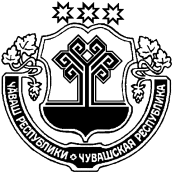 43 ЗАСЕДАНИЕ  6 СОЗЫВАВ соответствии со ст. 8 Закона Чувашской Республики от 3 октября 2012 г. №64 «О гарантиях осуществления полномочий депутата, члена выборного органа местного самоуправления, выборного должностного лица местного самоуправления в Чувашской Республике», Собрание депутатов Козловского района решило:1. Внести в регламент Собрания депутатов Козловского района, утвержденный решением Собрания депутатов Козловского района от 14.10.2015 г.  №1/6 следующие изменения:1.1. дополнить статьей 29.1. следующего содержания:«Статья 29. 1. Депутатский запрос.1. Депутат или группа депутатов Собрания депутатов Козловского района вправе обращаться с депутатским запросом к органам государственной власти Чувашской Республики, органам местного самоуправления по вопросам своей депутатской деятельности.2. Соответствующее обращение вносится в письменной форме на рассмотрение Собрания депутатов Козловского района, которое принимает решение о признании обращения депутатским запросом. Решение о признании обращения депутатским запросом принимается депутатами путем открытого голосования. Решение считается принятым, если за него проголосовало более половины депутатов, принимающих участие в заседании. Решение о признании обращения депутатским запросом принимается на этом же заседании Собрания депутатов Козловского района.3. Орган или должностное лицо, в адрес которого был направлен депутатский запрос, дает на него ответ в письменной форме не позднее чем через 30 дней со дня его получения.4. Письменный ответ на депутатский запрос оглашается председательствующим на очередном заседании Собрания депутатов Козловского района  или доводится до сведения депутатов иным путем.».Настоящее решение вступает в силу после его подписания.Глава Козловского районаЧувашской Республики							             Ю.А. ПетровЧĀВАШ РЕСПУБЛИКИКУСЛАВККА РАЙОНĔ ЧУВАШСКАЯ РЕСПУБЛИКА КОЗЛОВСКИЙ РАЙОН КУСЛАВККА РАЙОНĔНДЕПУТАТСЕН ПУХĀВĔ ЙЫШĂНУ12.09.2018 Ç 3/221 №Куславкка хулиСОБРАНИЕ ДЕПУТАТОВ КОЗЛОВСКОГО РАЙОНА РЕШЕНИЕ12.09.2018г. № 3/221город КозловкаО внесении изменений в регламент Собрания депутатов Козловского района Чувашской Республики шестого созыва